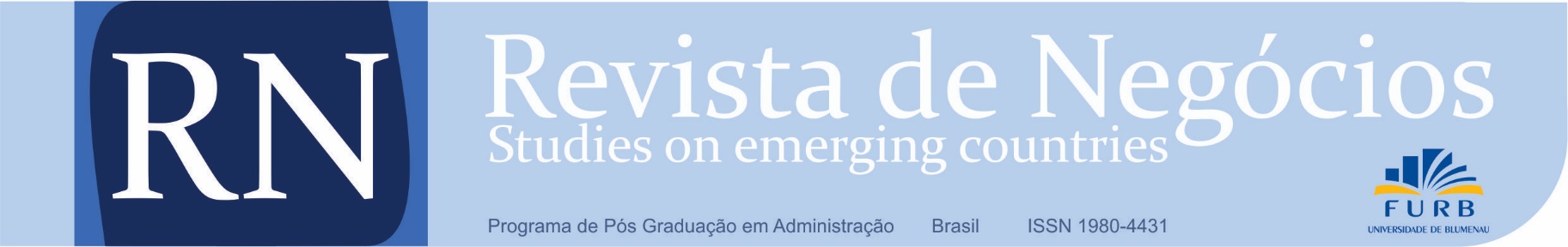 Copyright Transfer StatementAuthor informationAuthor Name: Address: E-mail address: Nationality:ID Document no.:Article information Title: Journal Title: Co-authors: The copyright to this article is transferred to Revista de Negócios effective if and when the article is accepted for publication. The author warrants that his/her contribution is original and that he/she has full power to make this grant. The author signs for and accepts full responsibility for releasing this material on behalf of any and all co-authors. The copyright transfer covers the exclusive right and license to reproduce, publish, distribute and archive the article in all forms and media of expression now known or developed in the future, including reprints, translations, photographic reproductions, microform, electronic form (offline, online) or any other reproductions of similar nature. An author may self-archive an author-created version of his/her article on his/her own website and or in his/her institutional repository. He/ she may also deposit this version on his/her funder’s or funder’s designated repository at the funder’s request or as a result of a legal obligation, provided it is not made publicly available until 12 months after official publication. The author retains the right to use his/her article for his/her further scientific career by including the final published journal article in other publications such as dissertations and postdoctoral qualifications provided acknowledgement is given to the original source of publication. The author is requested to use the appropriate DOI for the article. Articles disseminated via www.furb.br/rn/ are indexed, abstracted and referenced by many abstracting and information services, bibliographic networks, subscription agencies, library networks, and consortia. After submission of the agreement signed by the corresponding author, changes of authorship or in the order of the authors listed will not be accepted by Revista de Negócios.Author’s signature: Date: